１　プラスチックにはいろいろな種類があり，リサイクルするには，いろいろな種類のものを分別する必要があります。次の問いに答えなさい。⑴　プラスチックのように，燃えて二酸化炭素が発生する物質を何といいますか。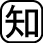 ⑵　表1をもとに，PET，PS，PPの3つのプラスチックを見分ける方法を考えなさい。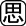 ⑶　表2はA～Eの異なる物質の質量と体積をまとめたものです。PPと考えられる物質をA～Eから選びなさい。表1　　　　　　　　　　　　　　表2２　図のようにして，にうすい塩酸を加えたときに発生した気体を集めました。次の問いに答えなさい。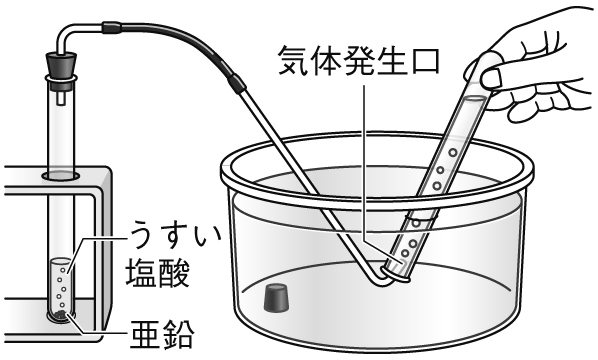 ⑴　最初に出てくる気体を集めないのはなぜですか。に答えなさい。⑵　集めた気体にマッチの火を近づけたときのようすと，そのあとにできる物質名を簡潔に答えなさい。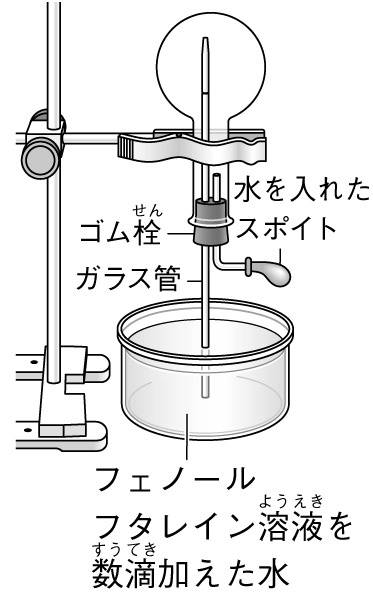 ３　図のような装置を準備して，スポイトのゴム球をしてフラスコの中に水を入れたところ，フラスコの中に赤いが見られました。このようなことが起こるのは，アンモニアにどのような性質があるからですか。１２３質量（g）体積（cm3）A20.17.4B13.815.0C110.214.0D71.78.0E15.820.0密度（g/cm3）PET1.38〜1.40PS1.04〜1.06PP0.90〜0.92水1.0010％の食塩水1.07⑴⑵⑶⑴⑵